Минусинский драматический театрспектакль «Кошки-мышки»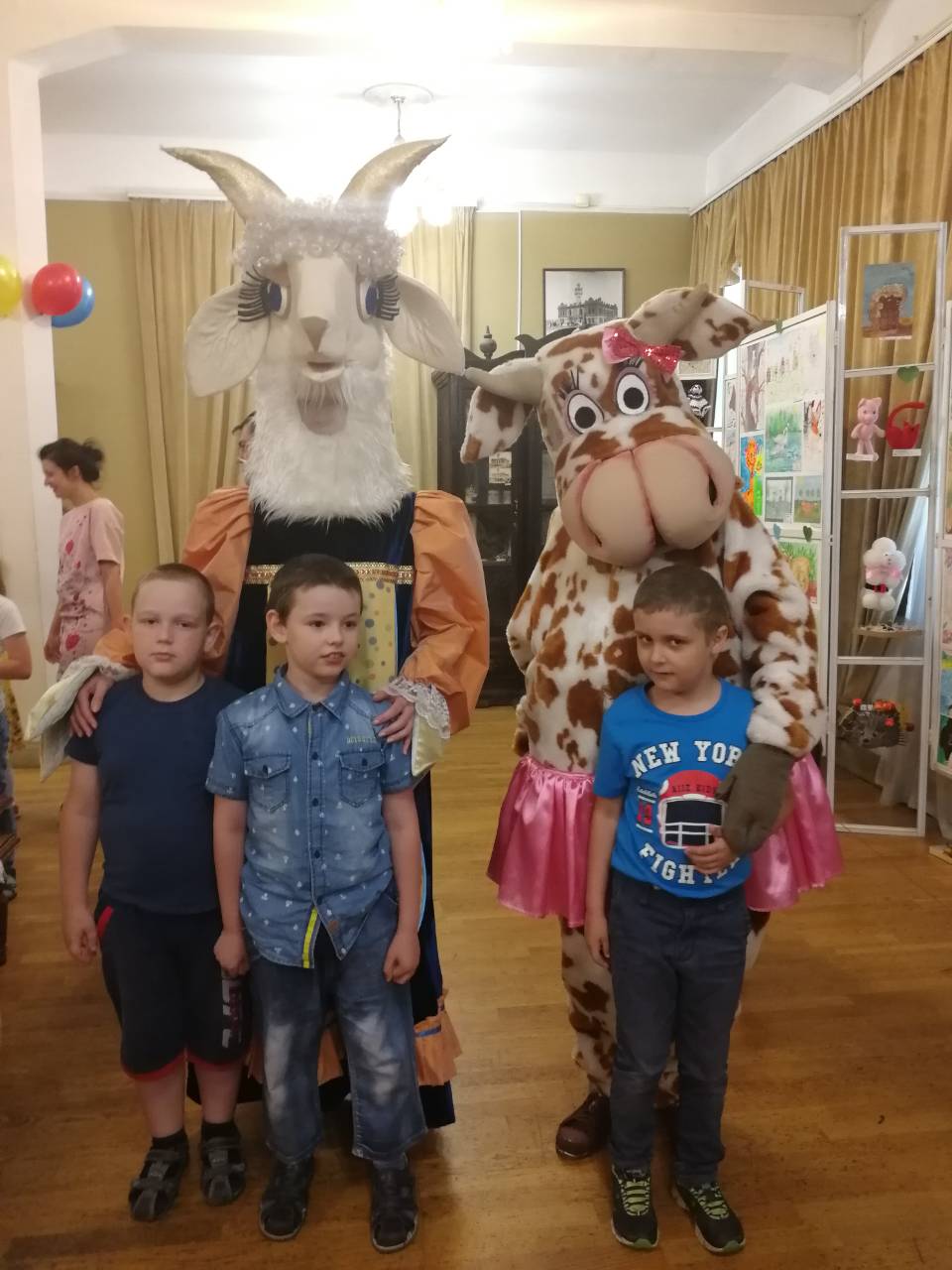 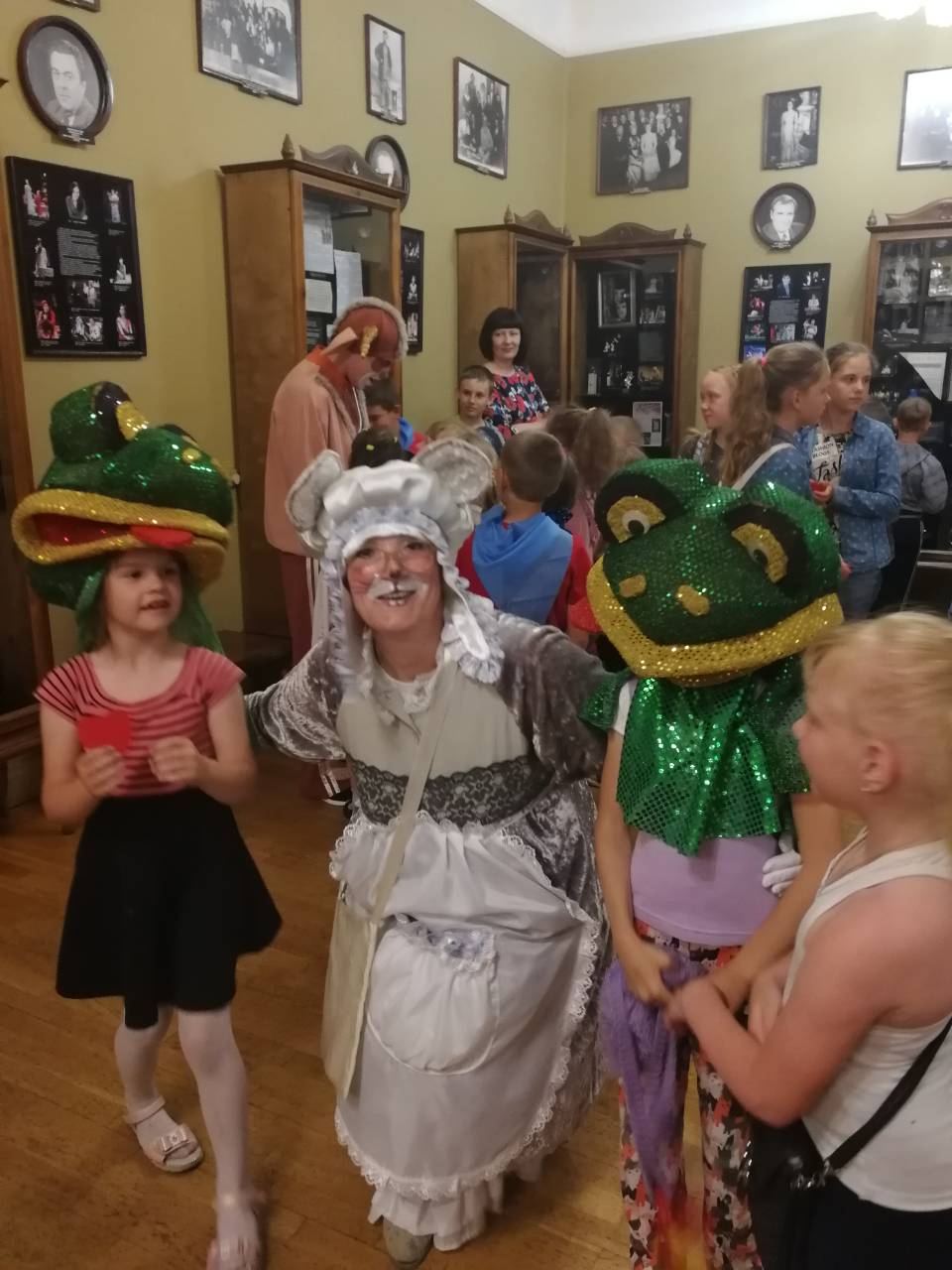 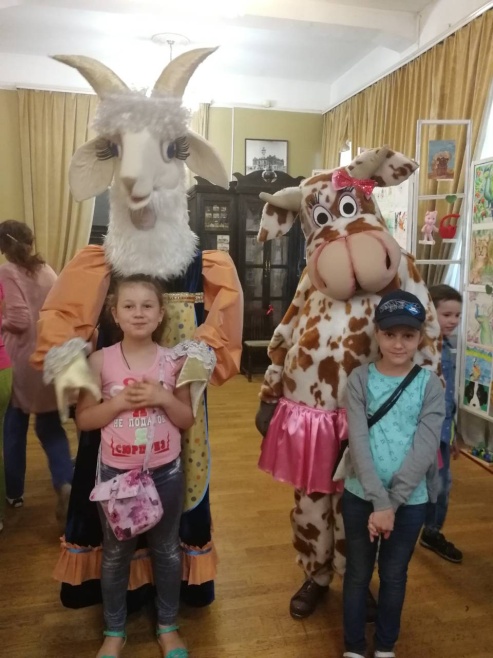 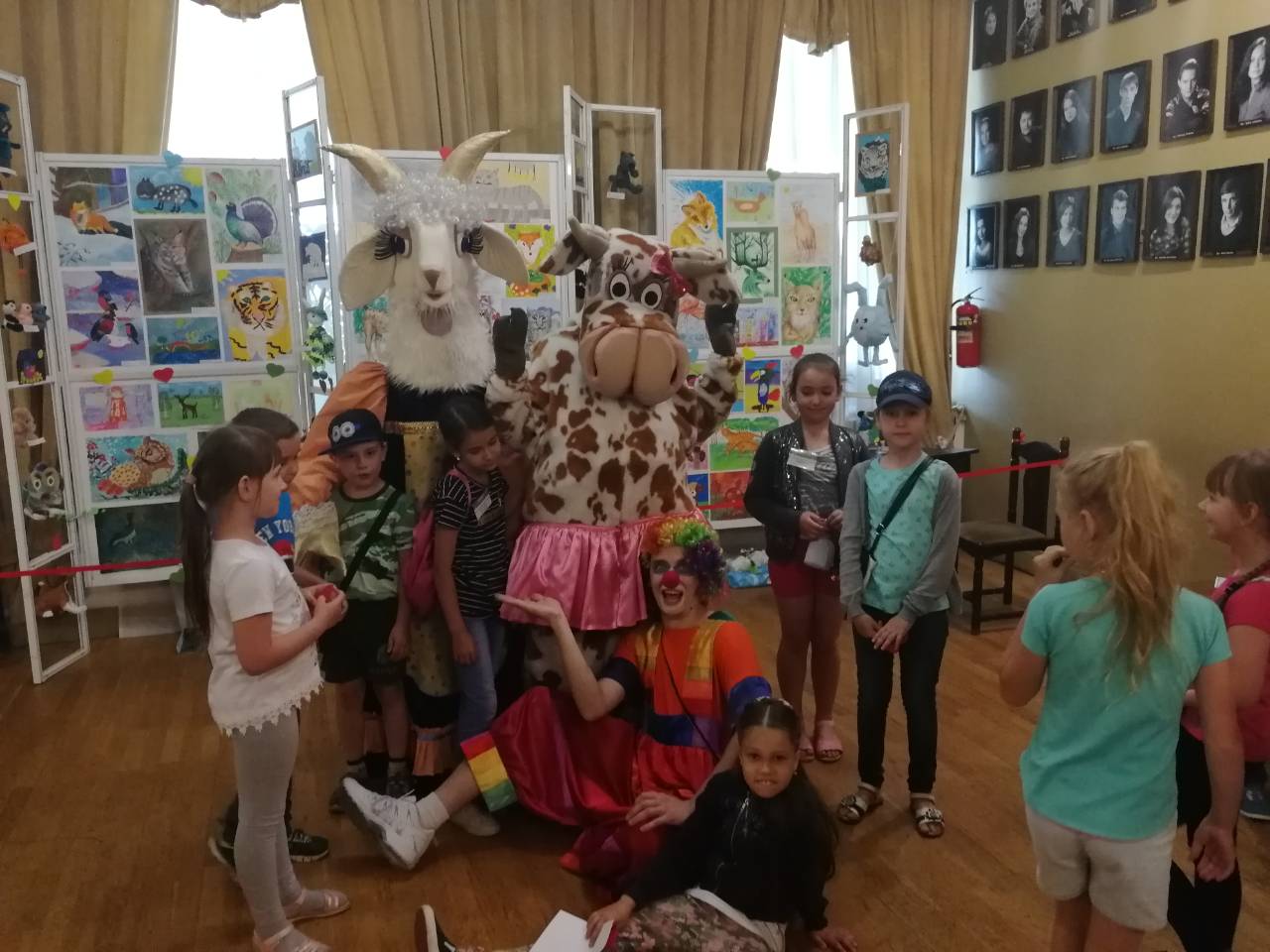 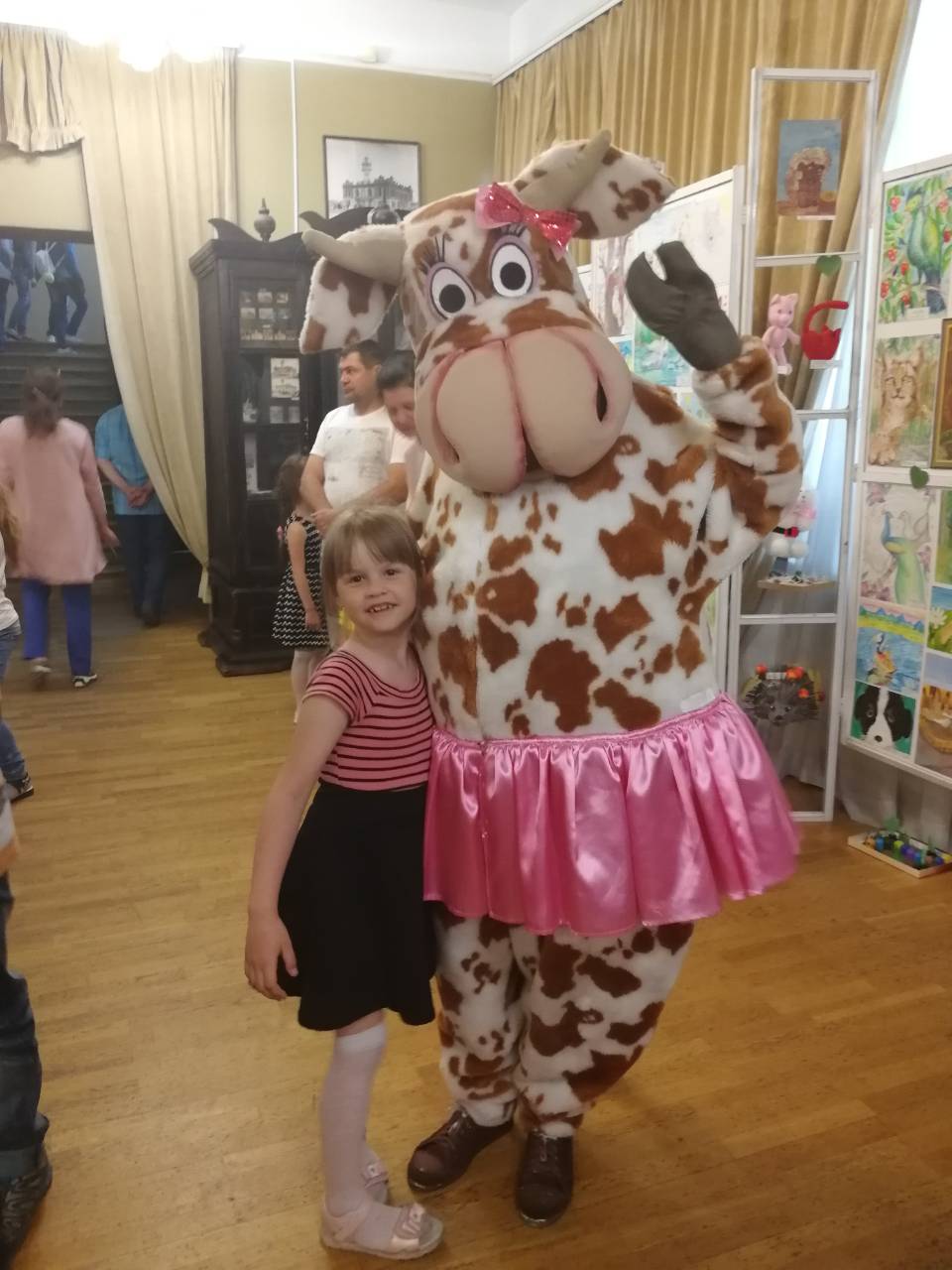 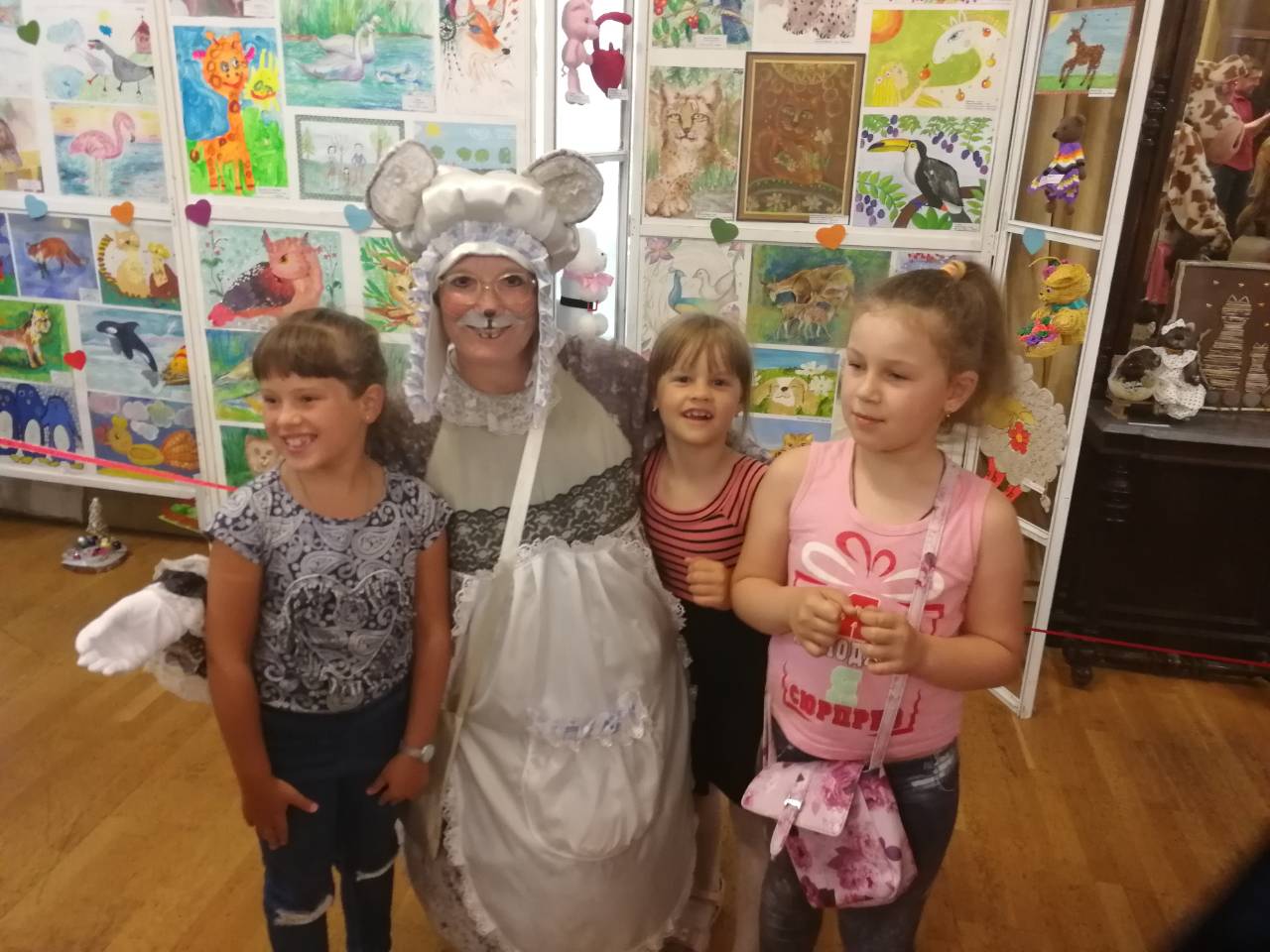 Краеведческий музей им. Н.М. МартьяноваПознавательно-игровое мероприятие «Праздник русской березки»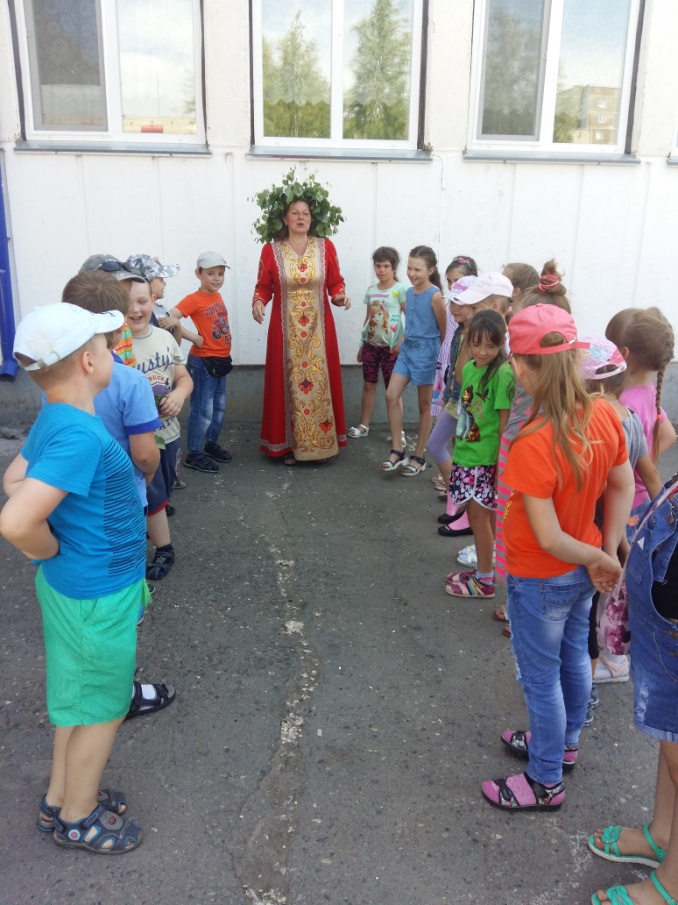 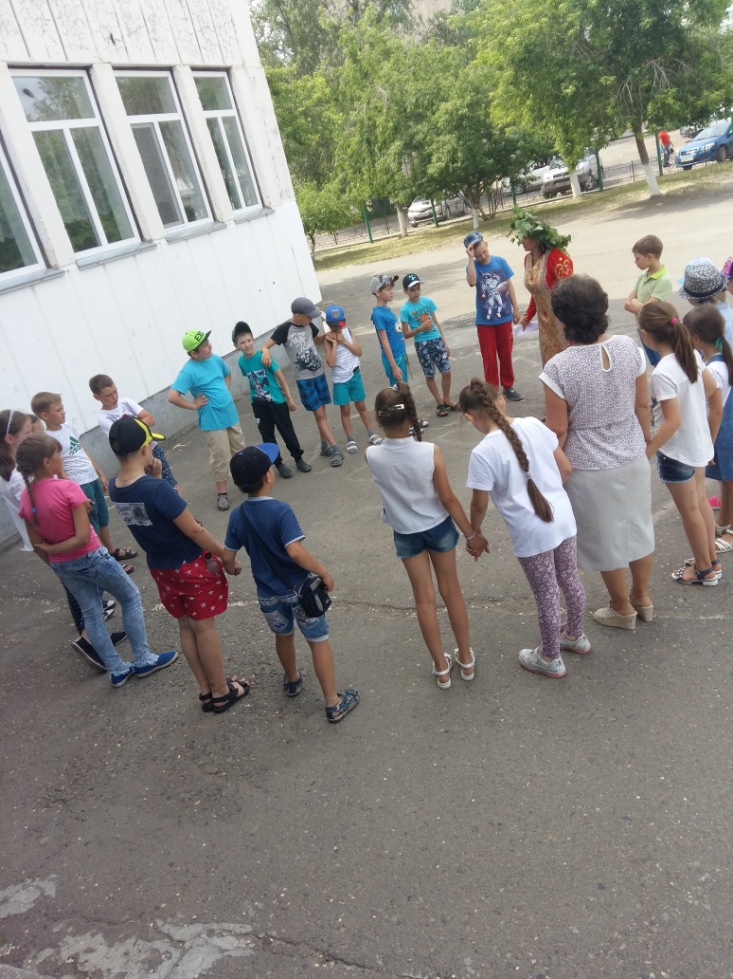 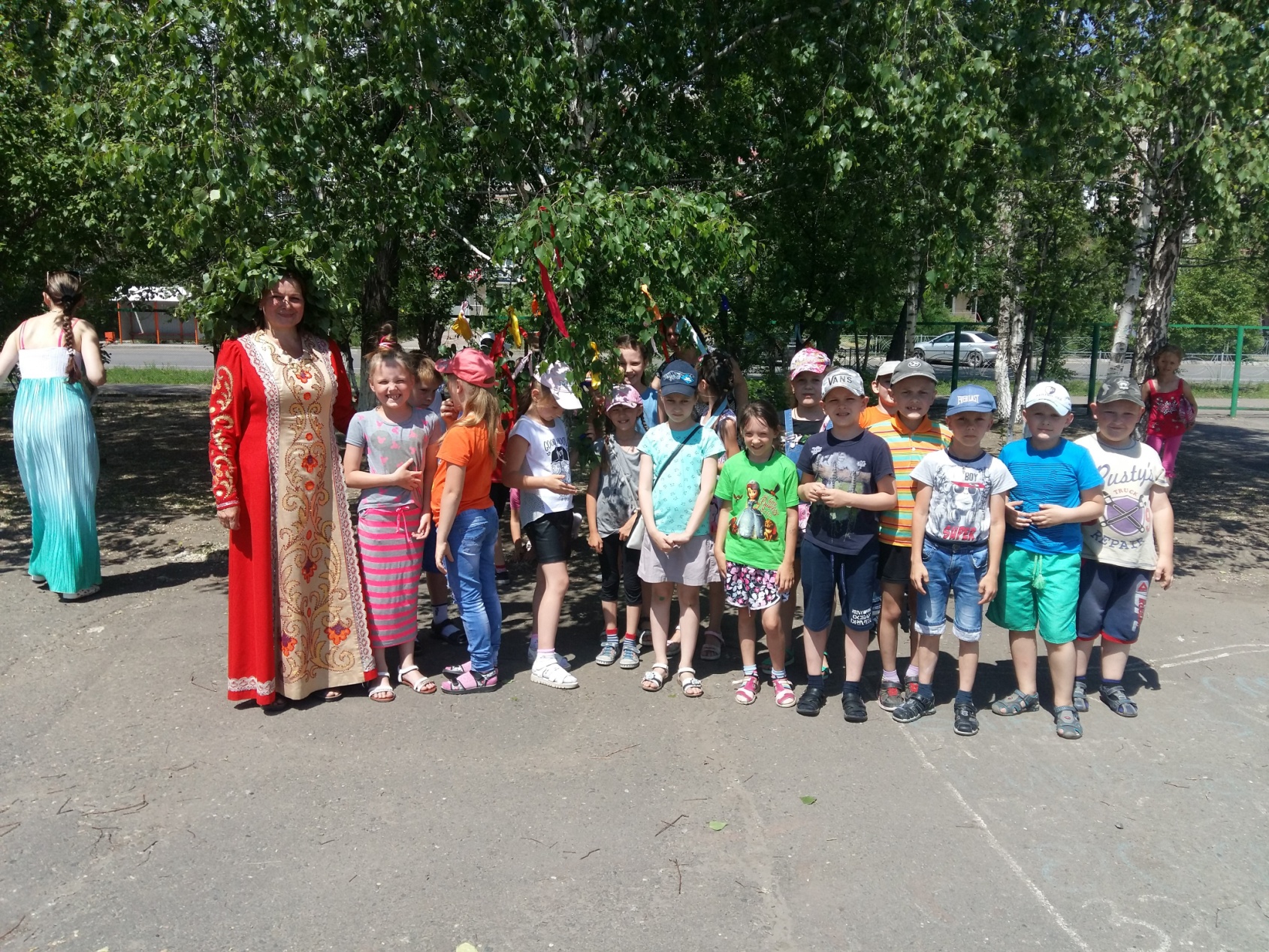 